2020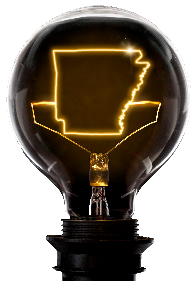 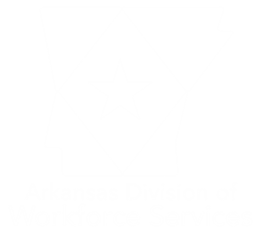 DecemberARKANSASLABOR MARKET REPORTwww. discover.arkansas. govTable of Contents	Technical Notes Arkansas Division of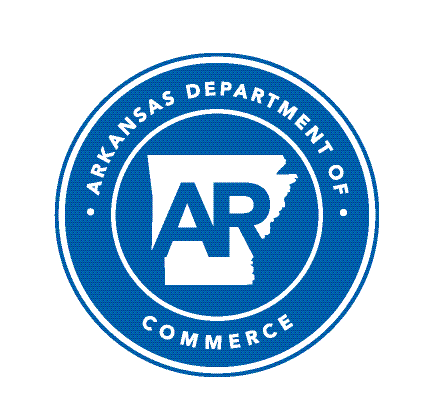 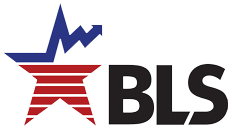 The Arkansas Labor Market is prepared monthly in conjunction with the U.S. Depart- ment of Labor, Bu- reau of Labor Statis- tics (BLS). The current month’s estimates are preliminary, while pre- vious month’s data is subject to revision.Estimates of nonfarm payroll jobs show the number of jobs by industry and reflect employment by place of work. Hours and earnings estimates are based on payroll and worker-hour data col- lected for production workers in manufactur- ing industries.Industries are classi- fied according to the North American In- dustry Classification System (NAICS). All estimates are based on a first quarter 2019 benchmark.Explanation of Terms and ConceptsMonthly Business Survey of EmployersA monthly sample sur- vey designed to pro- vide industry infor- mation on nonfarm payroll jobs. Data are compiled each month from mail surveys and telephone interviews conducted by the Bu- reau of Labor Statistics in cooperation with Department of Work- force Services. The data are based on establish- ment records and in- clude all workers, full- or part-time, who re- ceived pay during the payroll period which includes the 12th of the month. Approximately5,000 Arkansas busi- ness establishments are surveyed.Metropolitan Statistical AreasA term applied by theU.S. Office of Manage- ment and Budget to counties that have one or more central cities and that meet specified criteria of population density, commuting patterns and social and economic integration.Current Population Survey (CPS)A monthly sample sur- vey of the population 16 years of age and over, designed to pro- vide data on the labor force, the employed and the unemployed. The survey is conduct- ed each month by the Bureau of the Census for BLS. The informa- tion is collected by trained interviewers from a sample of about 60,000 households. The data collected are based on the activity reported for the cal- endar week including the 12th of the month. Approximately 800 Arkansas households are represented in the sample survey.Civilian Labor ForceThe sum of all em- ployed and unem- ployed persons 16 years of age or older. Members of the Armed Forces are excluded.EmploymentAn estimate of the number of persons who worked any timefor pay or profit or worked 15 hours or more as unpaid work- ers in a family business during the calendar week which includes the 12th of the month. Also included are those who, although not working, had some job attachment and were not looking for work, and persons involved in labor management disputes.UnemploymentAn estimate of the number of persons who did not have a job, but were available for work and actively seek- ing work during the calendar week which includes the 12th of the month.Unemployment RateThe number of unem- ployed as a percentage of the civilian labor force. Unemployment rates are calculated from unrounded data.Seasonal AdjustmentA statistical technique applied to monthly data to eliminate changes that normally occur during the year due to seasonal events such as weather, ma- jor holidays, schedule shifts, harvest times, and the opening/clos- ing of schools.DECEMBER SPOTLIGHTBusiness Employment DynamicsBusiness Employment Dynamics, also known as BED, tracks employment gains and losses at individual business locations. BED statistics are calculated from quarterly reports provided by employers to the Quarterly Census of Employment and Wages (QCEW) Program. Like QCEW data, BED statistics are produced and published on a quarterly basis. At this time, BED data is only available at the national and statewide levels.The information produced from BED statistics includes gross job gains and losses at estab- lishments with changes in em- ployment. These employment changes occur when establish- ments open/expand or close/ contract.  Gross job gains are  a combination of jobs created from both openings of new businesses and expansions at existing businesses. Gross job losses are a combination of jobs lost from both exist- ing businesses that close and those that reduce their number of employees. The net change is the difference between gross job gains and gross job losses.Arkansas’ Gross Job Gains vs. Gross Job Losses (Private Sector/Seasonally Adjusted)2nd Quarter 2018 - 2nd Quarter 2020140,000120,000100,00080,00060,00040,00020,000Jun '18	Sep '18	Dec '18	Mar '19	Jun '19	Sep '19	Dec '19	Mar '20	Jun '20Gross Job Gains		Gross Job LossesSTATE OF ARKANSASCivilian Labor Force SummaryLabor force data, produced by the U.S. Department of Labor, Bureau of Labor Statistics and released by the Arkansas Division of Workforce Services, show Arkansas’ seasonally adjusted unemployment rate dropped two and one-tenth of a percentage point, from 6.3 percent in November (revised up from 6.2 percent) to 4.2 percent in December. Arkansas’ civilian labor force increased 38,904, a result of 65,543 more employed and 26,639 fewer unemployed Arkansans. The United States’ jobless rate held steady at 6.7 percent between November and December.BLS Program Operations Manager Susan Price said, “After peaking at 10.8 percent in April, Arkansas’ unemployment has slowly declined throughout 2020 and fell to 4.2 percent in December. This drop reflects the cumulative impact of recent hiring, as more Arkansans report they are currently employed.”Civilian Labor Force Estimates 1,350,000Number of Employed (Seasonally Adjusted)December 2018 - December 20201,300,0001,250,0001,200,0001,150,0001,100,0001,050,000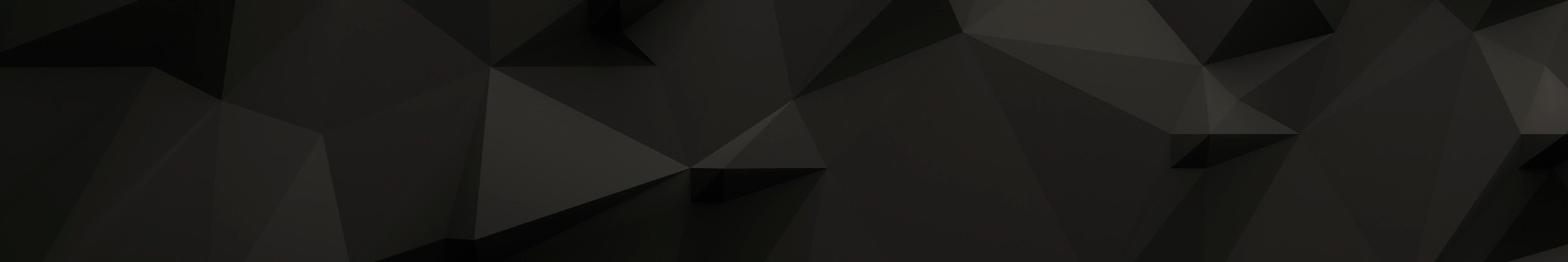 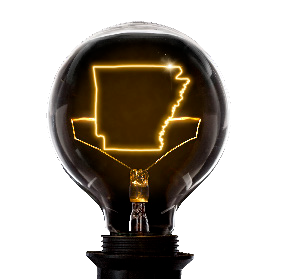 Dec '18Jun '19Dec '19Jun '20Dec '20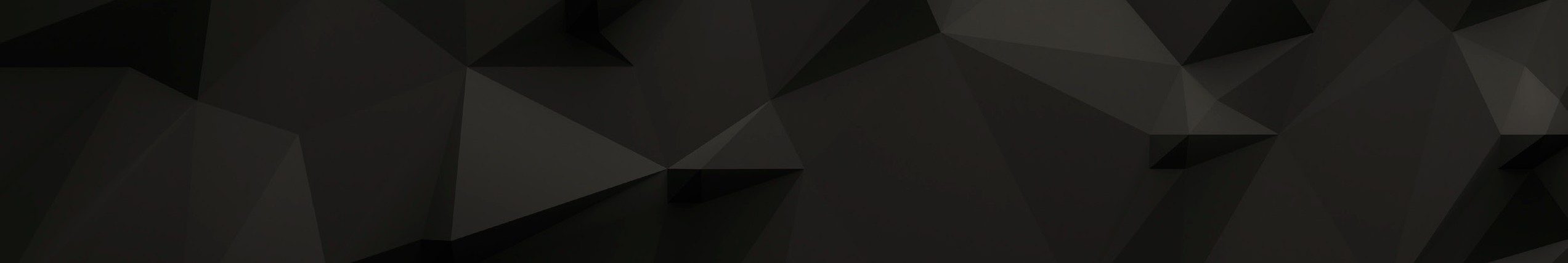 STATE OF ARKANSASNonfarm Payroll Job SummaryNot  Seasonally Adjusted (In Thousands)STATE OF ARKANSASNonfarm Payroll Job SummaryNovember 2020  -  December 2020 Arkansas’ nonfarm payroll jobs increased 2,600 in December to total 1,252,900. Three major industry sectors added jobs, more than offsetting small losses in five sectors. Employment in three industry sectors was unchanged. Jobs in trade, transportation, and utilities rose 3,700. Gains were posted in retail trade (+2,200) and transportation-warehousing-utilities (+2,100), related in large part to seasonal hiring for the holidays. Professional and business services added 2,600 jobs. The largest increase was in administrative and support services (+1,400), a subsector which includes employment agencies. Jobs in leisure and hospitality declined 2,600. Most of the loss was in food services (-2,200), due in part to the temporary closure of food services at educational facilities during winter break.December 2019 - December 2020 Compared to December 2019, nonfarm payroll jobs in Arkansas are down 33,900. Employment de- creased in eight major industry sectors. Manufacturing posted the largest drop, down 14,300 jobs. Losses were reported in both durable goods (-7,500) and nondurable goods (-6,800) manufacturing. Employment in leisure and hospitality declined 13,700, mostly in food services (-10,500). Jobs in government decreased 9,600, largely in local government (-8,200). Employment in educational and health services is down 9,200. Most of the loss was reported in health care and social assistance (-8,800). Other services declined 4,300. The sector includes activities such as repair-maintenance and membership organizations. Trade, transportation, and utilities reported the largest increase, add- ing 13,500 jobs. Professional and business services (+3,100) and construction (+2,800) also posted notable gains in employment.Over-the-Year Job Change by Industry (Not Seasonally Adjusted)December 2019 vs December 2020Trade-Transportation-Utilities13,500Professional & BusinessConstructionInformationMining & LoggingFinancial ActivitiesOther ServicesEducation & HealthGovernmentLeisure & Hospitality-13,700Manufacturing-14,300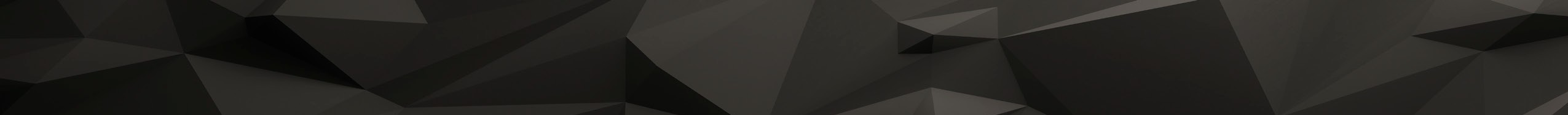 -20,000	-15,000	-10,000	-5,000	0	5,000	10,000	15,000STATE OF ARKANSASProduction Workers - Hours and EarningsManufacturing Durable Goods and Nondurable Goods Manufacturing Average Weekly Hours Worked in Manufacturing (Production Workers)December 2018 - December 202045.044.043.042.041.040.039.038.037.036.035.034.0Dec '18Jun '19Dec '19Jun '20Dec '20METROPOLITAN STATISTICAL AREASLittle Rock - North Little Rock - Conway MSAThe Little Rock-North Little Rock-Conway MSA = Faulkner, Grant, Lonoke, Perry, Pulaski, & Saline counties.Civilian Labor Force Estimates (Not Seasonally Adjusted)Nonfarm Payroll Jobs (Not Seasonally Adjusted) (In Thousands)Number of UnemployedDecember: 2010 - 202030,000      	Jobs in Leisure & HospitalityJanuary 2018 - December 202040,000      	25,000      	35,000      	20,00030,000      	15,00025,000      	10,00020,000      	5,00015,000      	0 		J	F	M	A	M	J	J	A	S	O	N	D'10	'11	'12	'13	'14	'15	'16	'17	'18	'19	'20	 2018 2019 2020METROPOLITAN STATISTICAL AREASFayetteville - Springdale - Rogers MSAThe Fayetteville-Springdale-Rogers MSA = Benton, Madison, & Washington counties in Arkansas and McDonald county in Missouri.Civilian Labor Force Estimates (Not Seasonally Adjusted)Nonfarm Payroll Jobs (Not Seasonally Adjusted) (In Thousands)Unemployment RatesDecember 2018 - December 20209.0%      	Nonfarm Payroll JobsDecember:  2010 - 2020300,000      	8.0%7.0%260,0006.0%5.0%220,0004.0%3.0%2.0%	180,0001.0%0.0%DecJunDecJunDec140,000      	'18'19'19'20'20'10	'11	'12	'13	'14	'15	'16	'17	'18	'19	'20METROPOLITAN STATISTICAL AREASFort Smith MSAThe Fort Smith MSA = Crawford & Sebastian counties in Arkansas & LeFlore & Sequoyah counties in Oklahoma.Civilian Labor Force Estimates (Not Seasonally Adjusted)Nonfarm Payroll Jobs (Not Seasonally Adjusted) (In Thousands)Over-the-Year Job Change by IndustryDecember 2019 vs December 2020Trade-Transportation-Utilities400Financial Activities400InformationMining-Logging-ConstructionOther ServicesEducation & HealthProfessional & BusinessLeisure & HospitalityManufacturingGovernment-1,400-1,600  -1,400  -1,200 -1,000   -800	-600	-400	-200	0	200	400	600METROPOLITAN STATISTICAL AREASHot Springs MSAThe Hot Springs MSA = Garland County.Civilian Labor Force Estimates (Not Seasonally Adjusted)Nonfarm Payroll Jobs (Not Seasonally Adjusted) (In Thousands)44,000Number of EmployedJanuary 2018 - December 202042,00040,00038,00036,00034,00032,00030,000J	F	M	A	M	J	J	A	S	O	N	D 	2018	2019	2020METROPOLITAN STATISTICAL AREASJonesboro MSAThe Jonesboro MSA = Craighead & Poinsett counties.Civilian Labor Force Estimates (Not Seasonally Adjusted)Nonfarm Payroll Jobs (Not Seasonally Adjusted) (In Thousands)11,000Jobs in Goods Producing IndustriesDecember: 2010 - 202010,0009,0008,0007,0006,0005,0004,0002010	2011	2012	2013	2014	2015	2016	2017	2018	2019	2020METROPOLITAN STATISTICAL AREASPine Bluff MSAThe Pine Bluff MSA = Cleveland, Jefferson, & Lincoln counties.Civilian Labor Force Estimates (Not Seasonally Adjusted)Nonfarm Payroll Jobs (Not Seasonally Adjusted) (In Thousands)34,000Nonfarm Payroll JobsDecember 2018 - December 202033,50033,00032,50032,00031,50031,00030,50030,00029,50029,000Dec '18Jun '19Dec '19Jun '20Dec '20METROPOLITAN STATISTICAL AREASOut-of-State MSAsCivilian Labor Force Estimates (Not Seasonally Adjusted)Memphis, TN-MS-AR MSAThe Memphis, TN-MS-AR MSA = Fayette, Shelby, & Tipton counties in Tennessee; Benton, Desoto, Marshall, Tate, & Tunica counties in Mississippi; & Crittenden County in Arkansas.Texarkana MSAThe Texarkana MSA= Bowie County in Texas & Little River & Miller counties in Arkansas.Memphis MSA - Unemployment RatesDecember: 2010 - 202010.0     	Texarkana MSA - EmploymentDecember 2018 - December 202066,000     	9.08.061,0007.056,0006.05.051,0004.03.046,0002.0	41,0001.0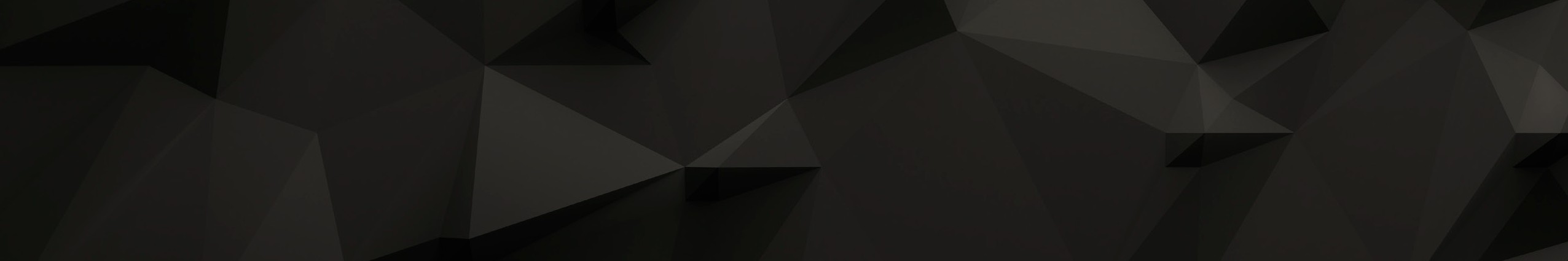 0.0'10'11'12'13'14'15'16'17'18'19'2036,000Dec '18Jun '19Dec '19Jun '20Dec '20MICROPOLITAN STATISTICAL AREAS AND CITIESCivilian Labor Force EstimatesMicropolitan Labor Force Estimates Arkadelphia Micro = Clark County Batesville Micro = Independence County Blytheville Micro = Mississippi CountyCamden Micro = Calhoun & Ouachita counties El Dorado Micro = Union CountyForrest City Micro = St. Francis County Harrison Micro = Boone & Newton counties Helena-West Helena Micro = Phillips County Hope Micro = Hempstead & Nevada counties Magnolia Micro = Columbia CountyCity Labor Force Statistics Malvern Micro = Hot Spring County Mountain Home Micro = Baxter County Paragould Micro = Greene County Russellville Micro = Pope & Yell counties Searcy Micro = White County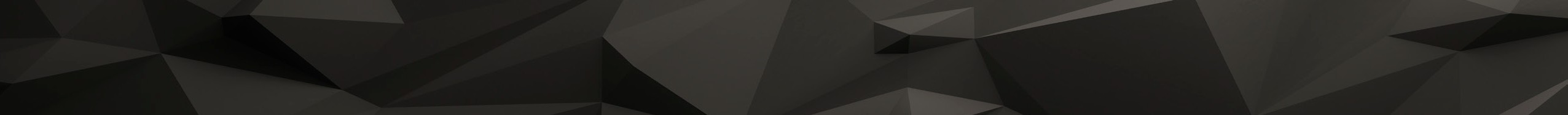 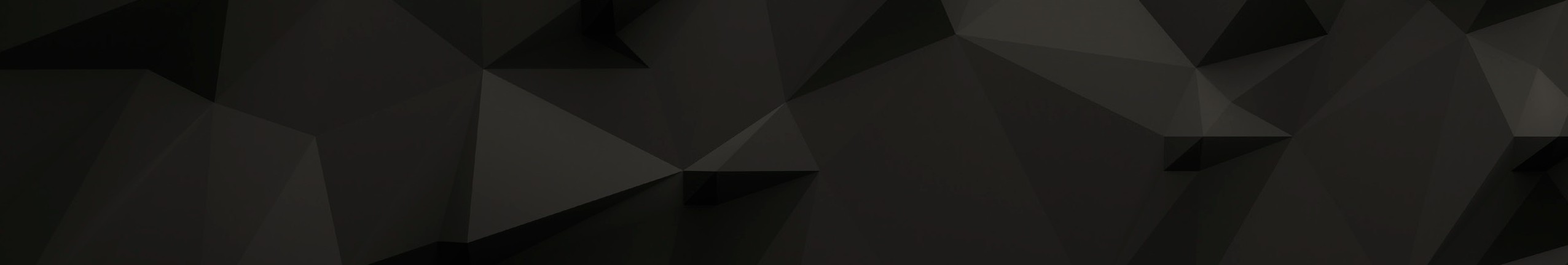 COUNTY LABOR FORCE STATISTICSCivilian Labor Force EstimatesNot Seasonally Adjusted(continued on Page 16)COUNTY LABOR FORCE STATISTICSCivilian Labor Force Estimates(continued from Page 15)County Labor Force SummaryBetween November and December, unemployment rates decreased in all 75 Arkansas counties. Jobless rates ranged from a low of 2.8 percent in Madison County to a high of 8.4 percent in Chi- cot County.In December, one county-- Chicot County-- posted an unemployment rate above 7.0 percent. That is down from nineteen counties at or above seven percent in November. Thirty-eight coun- ties reported jobless rates at or below four percent. That is up significantly from one county at or below four percent last month.Compared to December 2019, unemployment rates are up in 54 Arkansas counties. Rates de- clined in nineteen counties, while two were stable compared to last December. Jobless rate changes ranged from an increase of two and one-tenths of a percentage point in Lafayette Coun- ty to a decline of one and six-tenths of a percentage point in Jackson County.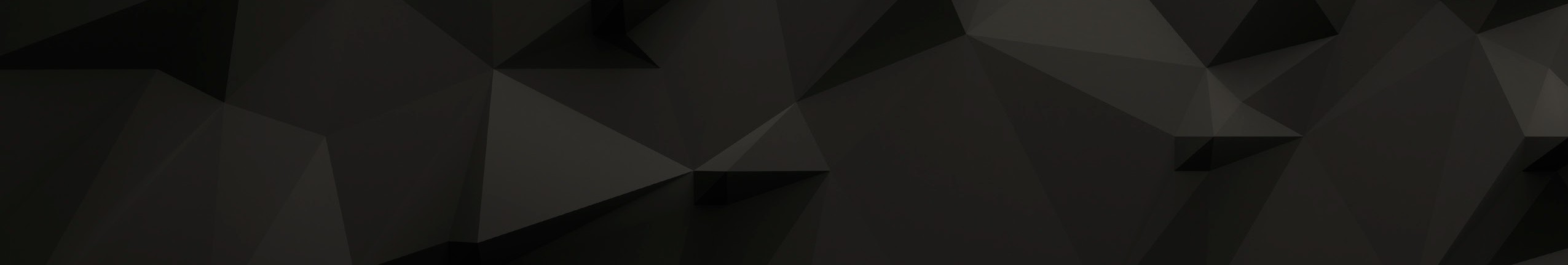 County Unemployment Rates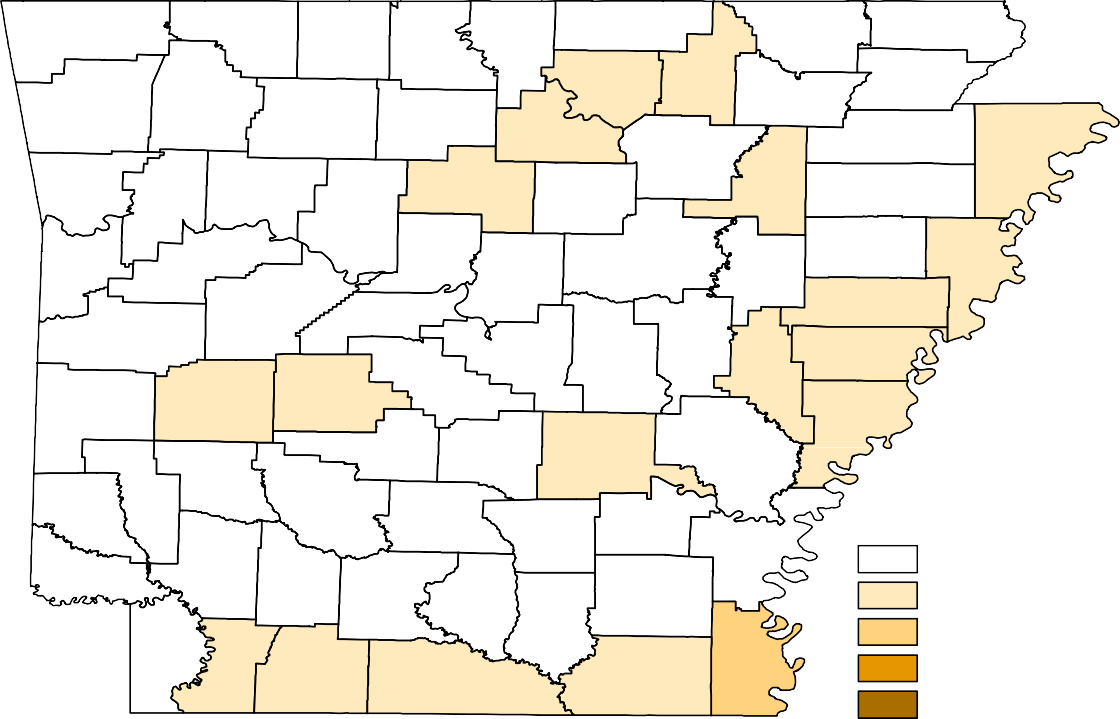 Ranked by Unemployment RatesDecember 2020 (Not Seasonally Adjusted)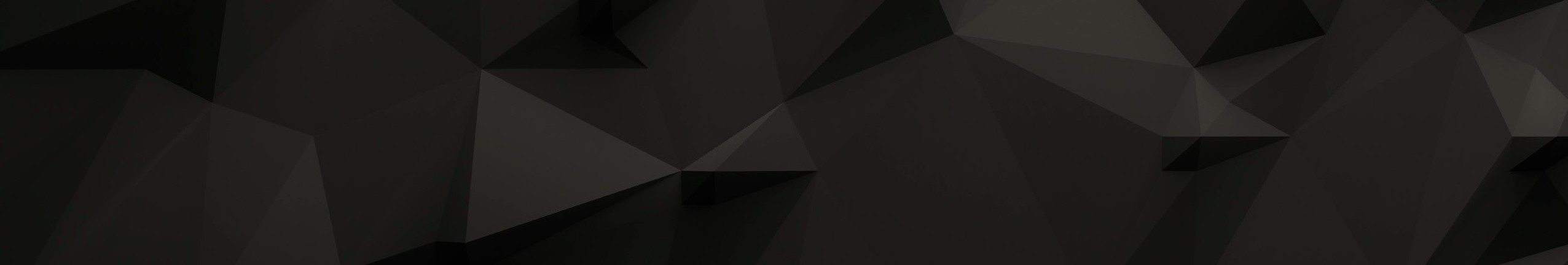 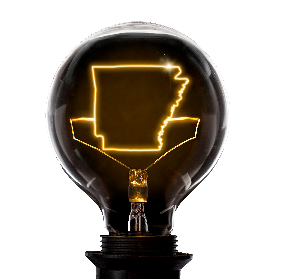 LOCAL WORKFORCE DEVELOPMENT AREASCivilian Labor Force Estimates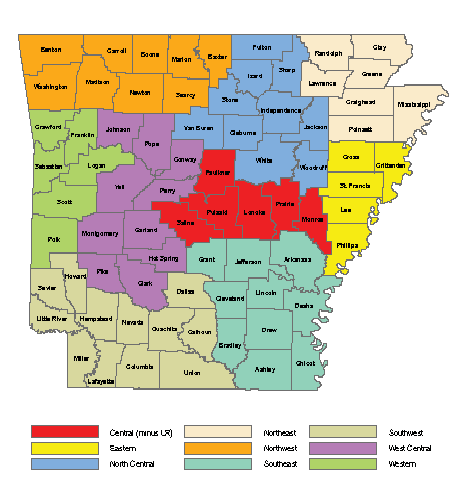 Dec 20Nov 20Dec 19Dec 20Nov 20Dec 19Civilian Labor Force1,360,8971,321,9931,364,255	Civilian Labor Force1,349,8631,318,1791,355,941(NAICS)	Dec 20	Nov 20	Dec 19	OTM	OTY(NAICS)	Dec 20	Nov 20	Dec 19	OTM	OTY(NAICS)	Dec 20	Nov 20	Dec 19	OTM	OTY(NAICS)	Dec 20	Nov 20	Dec 19	OTM	OTY(NAICS)	Dec 20	Nov 20	Dec 19	OTM	OTY(NAICS)	Dec 20	Nov 20	Dec 19	OTM	OTYTotal Nonfarm1252.91250.31286.82.6-33.9Goods Producing207.6208.2219.9-0.6-12.3Mining, Logging, & Construction59.560.357.5-0.82.0Mining & Logging5.05.15.8-0.1-0.8Construction54.555.251.7-0.72.8Specialty Trade Contractors34.435.133.4-0.71.0Manufacturing148.1147.9162.40.2-14.3Durable Goods68.968.376.40.6-7.5Nondurable Goods79.279.686.0-0.4-6.8Service Providing1045.31042.11066.93.2-21.6Trade, Transportation & Utilities271.9268.2258.43.713.5Wholesale Trade49.550.148.9-0.60.6Retail Trade147.0144.8138.92.28.1Transport, Warehousing & Utilities75.473.370.62.14.8Information10.710.711.20.0-0.5Financial Activities60.860.861.70.0-0.9Finance & Insurance48.047.948.00.10.0Real Estate & Rental & Leasing12.812.913.7-0.1-0.9Professional & Business Services150.5147.9147.42.63.1Professional, Scientific & Technical46.145.246.10.90.0Management of Companies36.636.334.50.32.1Administrative & Support Services67.866.466.81.41.0Educational & Health Services188.4188.4197.60.0-9.2Educational Services16.116.316.5-0.2-0.4Health Care & Social Assistance172.3172.1181.10.2-8.8Ambulatory Health Care59.860.362.7-0.5-2.9Social Assistance36.936.939.50.0-2.6Leisure & Hospitality102.8105.4116.5-2.6-13.7Arts, Entertainment & Recreation9.69.810.1-0.2-0.5Accommodation & Food Services93.295.6106.4-2.4-13.2Accommodation Services8.28.410.9-0.2-2.7Food Services85.087.295.5-2.2-10.5Other Services55.956.060.2-0.1-4.3Government204.3204.7213.9-0.4-9.6Federal Government21.020.720.50.30.5State Government77.778.179.6-0.4-1.9State Gov, Educational Services31.131.431.7-0.3-0.6State Gov, Excluding Education46.646.747.9-0.1-1.3Local Government105.6105.9113.8-0.3-8.2Local Gov, Educational Services63.263.269.80.0-6.6Local Gov, Excluding Education42.442.744.0-0.3-1.6Dec 20Nov 20Dec 19OTMOTYCivilian Labor Force348,009339,382354,8548,627-6,845Employment333,024317,625343,79415,399-10,770Unemployment14,98521,75711,060-6,7723,925Unemployment Rate4.36.43.1-2.11.2NAICS	Dec 20Nov 20Dec 19OTMOTYTotal Nonfarm	350.7349.1366.41.6-15.7Goods Producing	37.137.138.50.0-1.4Mining, Logging & Construction	18.018.117.8-0.10.2Manufacturing	19.119.020.70.1-1.6Service Providing	313.6312.0327.91.6-14.3Trade, Transportation & Utilities	73.872.672.11.21.7Wholesale Trade	15.815.815.90.0-0.1Retail Trade	40.239.338.90.91.3Trans., Warehousing & Utilities	17.817.517.30.30.5Information	3.63.64.30.0-0.7Financial Activities	21.321.321.60.0-0.3Professional & Business Services	47.346.048.41.3-1.1Educational & Health Services	55.955.458.80.5-2.9Leisure & Hospitality	27.628.933.6-1.3-6.0Other Services	17.317.318.40.0-1.1Government	66.866.970.7-0.1-3.9Federal Government	10.210.19.90.10.3State Government	34.334.436.1-0.1-1.8Local Government	22.322.424.7-0.1-2.4Dec 20Nov 20Dec 19OTMOTYCivilian Labor Force284,148276,826281,5137,3222,635Employment275,471264,826274,91910,645552Unemployment8,67712,0006,594-3,3232,083Unemployment Rate3.14.32.3-1.20.8NAICS	Dec 20Nov 20Dec 19OTMOTYTotal Nonfarm	266.8267.0268.5-0.2-1.7Goods Producing	41.541.543.00.0-1.5Mining, Logging & Construction	12.812.712.60.10.2Manufacturing	28.728.830.4-0.1-1.7Service Providing	225.3225.5225.5-0.2-0.2Trade, Transportation & Utilities	60.259.757.60.52.6Wholesale Trade	13.013.012.30.00.7Retail Trade	27.927.626.50.31.4Trans., Warehousing & Utilities	19.319.118.80.20.5Information	1.91.92.10.0-0.2Financial Activities	8.38.38.30.00.0Professional & Business Services	54.153.551.30.62.8Educational & Health Services	27.127.830.7-0.7-3.6Leisure & Hospitality	26.126.426.7-0.3-0.6Other Services	9.59.59.70.0-0.2Government	38.138.439.1-0.3-1.0Federal Government	2.92.82.70.10.2State Government	16.316.816.7-0.5-0.4Local Government	18.918.819.70.1-0.8Dec 20Nov 20Dec 19OTMOTYCivilian Labor Force116,217115,675118,116542-1,899Employment111,052108,830113,9562,222-2,904Unemployment5,1656,8454,160-1,6801,005Unemployment Rate4.45.93.5-1.50.9NAICS	Dec 20Nov 20Dec 19OTMOTYTotal Nonfarm	109.5110.3114.1-0.8-4.6Goods Producing	22.222.323.5-0.1-1.3Mining, Logging & Construction	5.75.85.9-0.1-0.2Manufacturing	16.516.517.60.0-1.1Service Providing	87.388.090.6-0.7-3.3Trade, Transportation & Utilities	24.124.223.7-0.10.4Wholesale Trade	4.24.34.3-0.1-0.1Retail Trade	13.213.312.7-0.10.5Trans., Warehousing & Utilities	6.76.66.70.10.0Information	1.11.11.20.0-0.1Financial Activities	4.44.44.00.00.4Professional & Business Services	11.411.612.1-0.2-0.7Educational & Health Services	16.716.717.30.0-0.6Leisure & Hospitality	8.18.49.2-0.3-1.1Other Services	4.34.44.5-0.1-0.2Government	17.217.218.60.0-1.4Federal Government	1.31.31.30.00.0State Government	2.72.73.10.0-0.4Local Government	13.213.214.20.0-1.0Dec 20Nov 20Dec 19OTMOTYCivilian Labor Force41,29640,51940,408777888Employment39,19937,50139,0081,698191Unemployment2,0973,0181,400-921697Unemployment Rate5.17.43.5-2.31.6Dec 20Nov 20Dec 19OTMOTY39.038.939.20.1-0.24.54.54.70.0-0.234.534.434.50.10.04.54.64.6-0.1-0.1Dec 20Nov 20Dec 19OTMOTYCivilian Labor Force67,98066,39166,3081,5891,672Employment65,76963,23764,5562,5321,213Unemployment2,2113,1541,752-943459Unemployment Rate3.34.82.6-1.50.7Dec 20Nov 20Dec 19OTMOTY62.162.261.3-0.10.810.610.710.2-0.10.451.551.551.10.00.48.78.79.20.0-0.5Dec 20Nov 20Dec 19OTMOTYCivilian Labor Force33,66433,23834,617426-953Employment31,70230,49932,8791,203-1,177Unemployment1,9622,7391,738-777224Unemployment Rate5.88.25.0-2.40.8Dec 20Nov 20Dec 19OTMOTY31.331.432.9-0.1-1.65.65.66.00.0-0.425.725.826.9-0.1-1.28.08.19.2-0.1-1.2Dec 20Nov 20Dec 19OTMOTYCivilian Labor Force668,382668,305647,5077720,875Employment618,793623,537622,648-4,744-3,855Unemployment49,58944,76824,8594,82124,730Unemployment Rate7.46.73.80.73.6Dec 20Nov 20Dec 19OTMOTYCivilian Labor Force65,94265,44865,290494652Employment62,20060,91062,8051,290-605Unemployment3,7424,5382,485-7961,257Unemployment Rate5.76.93.8-1.21.9Arkadelphia Micro9,6279,2503773.99,3598,8585015.49,7569,4153413.5Batesville Micro16,70216,0966063.616,22915,4208095.016,55515,9376183.7Blytheville Micro17,27616,2351,0416.017,09715,5841,5138.817,25716,4218364.8Camden Micro12,12611,6734533.711,81711,1766415.412,21511,6375784.7El Dorado Micro15,54614,6878595.515,28014,0601,2208.015,78814,9478415.3Forrest City Micro8,1597,7054545.68,0137,3846297.88,0957,7163794.7Harrison Micro19,31018,7175933.118,78117,9368454.519,28518,6885973.1Helena-West Helena Micro6,2535,8194346.96,1715,6065659.26,3295,9383916.2Hope Micro13,31612,8654513.412,96612,3396274.813,42512,9384873.6Magnolia Micro9,4508,9045465.89,1638,5226417.09,1518,7843674.0Malvern Micro13,87313,3475263.813,51712,7687495.513,89813,4454533.3Mountain Home Micro16,16315,5376263.915,71714,8668515.416,14015,5236173.8Paragould Micro20,02219,3286943.519,53518,5619745.019,97819,3166623.3Russellville Micro37,29235,9051,3873.736,25034,4251,8255.037,32135,8281,4934.0Searcy Micro33,44232,0101,4324.332,54530,6181,9275.933,76532,2791,4864.4Not Seasonally AdjustedDecember 2020	November 2020	December 2019City	CLF	Emp Unemp  Rate	CLF	Emp Unemp  Rate	CLF	Emp Unemp RateNot Seasonally AdjustedDecember 2020	November 2020	December 2019City	CLF	Emp Unemp  Rate	CLF	Emp Unemp  Rate	CLF	Emp Unemp RateNot Seasonally AdjustedDecember 2020	November 2020	December 2019City	CLF	Emp Unemp  Rate	CLF	Emp Unemp  Rate	CLF	Emp Unemp RateNot Seasonally AdjustedDecember 2020	November 2020	December 2019City	CLF	Emp Unemp  Rate	CLF	Emp Unemp  Rate	CLF	Emp Unemp RateNot Seasonally AdjustedDecember 2020	November 2020	December 2019City	CLF	Emp Unemp  Rate	CLF	Emp Unemp  Rate	CLF	Emp Unemp RateNot Seasonally AdjustedDecember 2020	November 2020	December 2019City	CLF	Emp Unemp  Rate	CLF	Emp Unemp  Rate	CLF	Emp Unemp RateNot Seasonally AdjustedDecember 2020	November 2020	December 2019City	CLF	Emp Unemp  Rate	CLF	Emp Unemp  Rate	CLF	Emp Unemp RateNot Seasonally AdjustedDecember 2020	November 2020	December 2019City	CLF	Emp Unemp  Rate	CLF	Emp Unemp  Rate	CLF	Emp Unemp RateNot Seasonally AdjustedDecember 2020	November 2020	December 2019City	CLF	Emp Unemp  Rate	CLF	Emp Unemp  Rate	CLF	Emp Unemp RateNot Seasonally AdjustedDecember 2020	November 2020	December 2019City	CLF	Emp Unemp  Rate	CLF	Emp Unemp  Rate	CLF	Emp Unemp RateNot Seasonally AdjustedDecember 2020	November 2020	December 2019City	CLF	Emp Unemp  Rate	CLF	Emp Unemp  Rate	CLF	Emp Unemp RateNot Seasonally AdjustedDecember 2020	November 2020	December 2019City	CLF	Emp Unemp  Rate	CLF	Emp Unemp  Rate	CLF	Emp Unemp RateNot Seasonally AdjustedDecember 2020	November 2020	December 2019City	CLF	Emp Unemp  Rate	CLF	Emp Unemp  Rate	CLF	Emp Unemp RateBella Vista12,38211,9274553.712,10211,4456575.412,24811,8933552.9Benton16,92616,3785483.216,40515,6147914.817,35616,9054512.6Bentonville27,31926,5987212.626,52925,5221,0073.827,07426,5215532.0Blytheville5,8925,4684247.25,9405,24969111.65,8915,5313606.1Cabot11,80211,3814213.611,44810,8795695.012,13311,7573763.1Conway32,88031,7011,1793.631,81930,2451,5744.933,65332,7299242.7El Dorado6,7766,3624146.16,7126,0906229.36,8546,4753795.5Fayetteville48,87847,2661,6123.347,69245,3572,3354.948,24447,1341,1102.3Fort Smith38,29336,7771,5164.037,60035,4162,1845.839,10237,8581,2443.2Hot Springs14,76413,9358295.614,62613,3311,2958.914,43413,8675673.9Jacksonville11,55410,7757796.711,27310,2711,0028.911,71311,1225915.0Jonesboro40,40939,1281,2813.239,53237,5961,9364.939,39138,3791,0122.6Little Rock95,46190,6774,7845.093,65586,4387,2177.796,60093,5943,0063.1North Little Rock29,49127,8191,6725.729,08626,5182,5688.829,87728,7141,1633.9Paragould12,71312,2125013.912,44811,7287205.812,63812,2054333.4Pine Bluff16,01514,8361,1797.415,95914,2531,70610.716,35515,3819746.0Rogers36,25735,2101,0472.935,25433,7861,4684.235,88635,1097772.2Russellville13,38112,9174643.512,95212,3695834.513,33712,8754623.5Searcy10,1079,7593483.49,8189,3354834.910,1829,8413413.3Sherwood15,65515,0176384.115,26914,3159546.215,95415,5004542.8Springdale40,11138,9381,1732.939,05837,3651,6934.339,67938,8288512.1Texarkana, AR13,74513,0596865.013,46212,4819817.313,60313,0435604.1Van Buren10,1269,7863403.49,9089,4344744.810,38510,0783073.0West Memphis10,5359,9056306.010,4079,4259829.410,53210,0724604.4CountyCLFDecember 2020Emp UnempDecember 2020Emp UnempRateCLFNovember 2020Emp UnempNovember 2020Emp UnempRateCLFDecember 2019Emp UnempDecember 2019Emp UnempRateArkansas9,4489,1672813.09,2138,8124014.49,4199,1362833.0Ashley7,3936,9214726.47,3026,6426609.07,5857,1584275.6Baxter16,16315,5376263.915,71714,8668515.416,14015,5236173.8Benton138,929134,8514,0782.9135,200129,3955,8054.3137,770134,4633,3072.4Boone16,00115,5094923.115,56314,8517124.615,96015,4754853.0Bradley4,4724,2961763.94,3854,1382475.64,4894,3321573.5Calhoun2,4282,344843.52,3732,2551185.02,4412,345963.9Carroll12,76612,2854813.812,42011,7966245.012,56512,2033622.9Chicot3,1672,9012668.43,1582,80335511.23,2593,0412186.7Clark9,6279,2503773.99,3598,8585015.49,7569,4153413.5Clay5,5395,3262133.85,4115,1452664.95,6255,3412845.0Cleburne9,0138,5644495.08,8238,2126116.99,0658,6384274.7Cleveland3,1082,9671414.53,0712,8682036.63,2083,0811274.0Columbia9,4508,9045465.89,1638,5226417.09,1518,7843674.0Conway8,1747,8453294.07,9677,5034645.88,2847,9513334.0Craighead57,41255,5831,8293.256,04353,4072,6364.755,92254,5191,4032.5Crawford26,10825,1709383.625,57424,2651,3095.126,73425,9228123.0Crittenden21,31120,2071,1045.220,86819,2281,6407.921,35520,5488073.8Cross7,3957,0962994.07,2536,8254285.97,3957,0913044.1Dallas2,7322,639933.42,6642,5311335.02,8262,7031234.4Desha5,3195,0632564.85,2414,8823596.85,3825,1472354.4Drew7,7267,3533734.87,5597,0724876.47,9367,5483884.9Faulkner60,17258,0492,1233.558,33655,3822,9545.161,70359,9311,7722.9Franklin7,4387,1572813.87,2696,8843855.37,4177,1792383.2Fulton5,0164,8291873.74,8824,6392435.04,9314,7581733.5Garland41,29639,1992,0975.140,51937,5013,0187.440,40839,0081,4003.5Grant8,0997,8132863.57,8597,4663935.08,3238,0722513.0Greene20,02219,3286943.519,53518,5619745.019,97819,3166623.3Hempstead9,7279,4113163.29,4729,0324404.69,8259,4673583.6Hot Spring13,87313,3475263.813,51712,7687495.513,89813,4454533.3Howard5,5485,3671813.35,4215,1642574.75,7435,5451983.4Independence16,70216,0966063.616,22915,4208095.016,55515,9376183.7Izard4,7904,5402505.24,7034,3593447.34,9004,6122885.9Jackson5,5995,3002995.35,5035,1113927.15,8715,4644076.9Jefferson26,76825,1101,6586.226,43524,1242,3118.727,47726,0321,4455.3Johnson10,1189,6934254.29,8449,2975475.610,2169,8243923.8Lafayette2,4642,3151496.02,4412,2312108.62,4392,343963.9Lawrence6,9866,6922944.26,8336,4473865.66,8356,5602754.0Lee2,7722,6161565.62,7362,5332037.42,8382,7071314.6Lincoln3,7883,6251634.33,7323,5072256.03,9323,7661664.2Little River5,5495,3072424.45,3975,0693286.15,5235,2972264.1Logan8,2297,8743554.38,0707,5724986.28,5518,1673844.5Lonoke33,22532,0171,2083.632,34230,6051,7375.434,20333,0761,1273.3Madison7,5007,2902102.87,3397,0462934.07,4817,3131682.2Marion6,5866,2962904.46,4356,0363996.26,5796,3212583.9Miller19,87419,0058694.419,40418,1641,2406.419,72418,9827423.8CountyCLFDecember 2020Emp UnempDecember 2020Emp UnempRateCLFNovember 2020Emp UnempNovember 2020Emp UnempRateCLFDecember 2019Emp UnempDecember 2019Emp UnempRateMississippi17,27616,2351,0416.017,09715,5841,5138.817,25716,4218364.8Monroe2,7722,6231495.42,7372,5322057.52,7472,6221254.6Montgomery2,8922,7431495.22,8602,6671936.72,8912,7621294.5Nevada3,5893,4541353.83,4943,3071875.43,6003,4711293.6Newton3,3093,2081013.13,2183,0851334.13,3253,2131123.4Ouachita9,6989,3293693.89,4448,9215235.59,7749,2924824.9Perry4,0863,9321543.83,9663,7632035.14,2154,0631523.6Phillips6,2535,8194346.96,1715,6065659.26,3295,9383916.2Pike4,2564,0701864.44,1833,9232606.24,2274,0661613.8Poinsett10,56810,1863823.610,3489,8305185.010,38610,0373493.4Polk8,0107,6523584.57,8677,3655026.48,1627,8033594.4Pope28,87827,7821,0963.828,05626,6031,4535.228,90327,6931,2104.2Prairie3,5593,4201393.93,4913,3011905.43,5993,4421574.4Pulaski185,504176,1519,3535.0181,725167,91613,8097.6188,032181,8186,2143.3Randolph7,4217,1043174.37,2496,8214285.97,3637,0712924.0St. Francis8,1597,7054545.68,0137,3846297.88,0957,7163794.7Saline56,92355,0621,8613.355,15452,4932,6614.858,37856,8341,5442.6Scott4,3604,2071533.54,2534,0601934.54,3204,1761443.3Searcy2,8262,7151113.92,7592,6071525.52,8192,6741455.1Sebastian55,14452,9972,1473.954,10951,0373,0725.756,31954,5551,7643.1Sevier5,4865,2432434.45,3755,0483276.15,5285,2702584.7Sharp5,7415,4442975.25,6115,2193927.05,6705,3872835.0Stone4,6714,4222495.34,6044,2733317.24,6134,4022114.6Union15,54614,6878595.515,28014,0601,2208.015,78814,9478415.3Van Buren5,7095,3943155.55,5715,1714007.25,6365,3532835.0Washington126,835123,0013,8343.0123,545118,0345,5114.5125,398122,6582,7402.2White33,44232,0101,4324.332,54530,6181,9275.933,76532,2791,4864.4Woodruff2,7182,5941244.62,6822,5101726.42,7732,6341395.0Yell8,4148,1232913.58,1947,8223724.58,4188,1352833.4